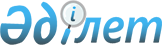 О внесении изменений и дополнений в постановление Правительства Республики Казахстан от 31 декабря 2014 года № 1444 "Об утверждении Плана мероприятий по реализации Концепции культурной политики Республики Казахстан на 2015 - 2019 годы"Постановление Правительства Республики Казахстан от 3 марта 2018 года № 107.
      Правительство Республики Казахстан ПОСТАНОВЛЯЕТ: 
      1. Внести в постановление Правительства Республики Казахстан от 31 декабря 2014 года № 1444 "Об утверждении Плана мероприятий по реализации Концепции культурной политики Республики Казахстан на 2015 - 2019 годы" следующие изменения и дополнения: 
      в Плане мероприятий по реализации Концепции культурной политики Республики Казахстан на 2015 - 2019 годы, утвержденном указанным постановлением:
      в разделе 1 "Создание условий для формирования конкурентоспособной культурной среды" строки, порядковые номера 2 и 3, изложить в следующей редакции:
      "
      ";
      в разделе 2 "Формирование культурного кода нации и современных культурных кластеров":
      в подразделе "Музеи, заповедники-музеи как опорные центры развития науки и исследовательской деятельности":
      строку, порядковый номер 16, изложить в следующей редакции:
      "
      ";
      дополнить строками, порядковые номера 20-2, 20-3 и 20-4, следующего содержания:
      "
      ";
      в подразделе "Сохранение историко-культурного наследия":
      строки, порядковые номера 21, 23, 24, 33, 45, 48, 59, 60, 63 и 66, изложить в следующей редакции:
      "
      ";
      "
      ";
      "
      ";
      "
      ";
      "
      ";
      "
      ";
      "
      ";
      "
      ";
      строки, порядковые номера 64 и 67, исключить;
      дополнить строками, порядковые номера 72-1 и 72-2, следующего содержания:
      "
      ";
      подраздел "Литература, книгоиздание и библиотечное дело":
      дополнить строками, порядковые номера 76-1, 76-2, 76-3, 76-4, 76-5 и 76-6, следующего содержания:
      "
      ";
      подраздел "Изобразительное искусство, дизайн и архитектура":
      дополнить строками, порядковые номера 79-1, 79-2 и 79-3, следующего содержания:
      "
      ";
      в подразделе "Театральное, цирковое, хореографическое, музыкальное и исполнительское искусство":
      строки, порядковые номера 81, 82, 83, 84, 85, 92, 93, 94, 95 и 96-2, изложить в следующей редакции:
      "
      ";
      "
      ";
      "
      ";
      дополнить строками, порядковые номера 96-3, 96-4, 96-5, 96-6, 96-7, 96-8, 96-9, 96-10, 96-11, 96-12, 96-13, 96-14, 96-15, 96-16 и 96-17, следующего содержания:
      "
      ";
      в подразделе "Развитие киноиндустрии как важнейшего кластера современного культурного пространства":
      строки, порядковые номера 97, 98 и 99, изложить в следующей редакции:
      "
      ";
      дополнить строками, порядковые номера 101-1, 101-2 и 101-3, следующего содержания:
      "
      ";
      в разделе 3 "Культурно-туристские кластеры":
      в подразделе "Кластер "Алматы свободная культурная зона Казахстана":
      строки, порядковые номера 108, 109, 110, 111, 112 и 113, изложить в следующей редакции:
      "
      ";
      в подразделе "Кластер "Единство природы и кочевой культуры":
      строку, порядковый номер 118, изложить в следующей редакции:
      "
      ";
      строки, порядковые номера 124 и 125, исключить;
      дополнить разделом 4. "Реализация программы "Рухани жангыру" следующего содержания:
      "
      ".
      2. Настоящее постановление вводится в действие по истечении десяти календарных дней после дня его первого официального опубликования.
					© 2012. РГП на ПХВ «Институт законодательства и правовой информации Республики Казахстан» Министерства юстиции Республики Казахстан
				
2.
Проведение молодежного творческого фестиваля "Бәйтерек-fest"
информация в МКС
МДРГО
ежегодно
в рамках предусмотренных средств" (2018 год – 15,13;

2019 год – 15,13)
РБ
3.
Организация курсов по повышению квалификации и переподготовке работников культуры 
творческий отчет
МКС
ежегодно
в рамках предусмотренных средств (2015 год – 10,9;

2016 год – 8,6;

2017 год – 7,7;

2018 год – 6,4)
РБ 007
16.
Разработка генеральных планов, определяющих пути возрождения музеев-заповедников
акт выполненных работ
МКС
ежегодно
в рамках предусмотренных средств (2015 год – 4,5;

2016 год – 5,0)
РБ 033-101
20-2.
Проведение международного музейного фестиваля "Ғасырлар аманаты" (научно-практическая конференция, презентация мультимедийных проектов, выставка декоративно-прикладного искусства "Өнерfest, историческая реконструкция)
Информация в МКС
акимат Акмолинской области
2018 год
в рамках предусмотренных средств (8,0)
МБ
20-3.
Этнокультурный фестиваль на родине Малика Габдуллина в рамках реализации инновационного музейного проекта "Алаштың алтын шаңырағы"
информация в МКС
акимат Акмолинской области
2018 год
в рамках предусмотренных средств (0,63)
МБ
20-4.
Республиканский форум юных патриотов при музейных клубах в рамках реализации инновационного музейного проекта "Жас ғабдуллиншілдер"
информация в МКС
акимат Акмолинской области
2018 год
в рамках предусмотренных средств (0,43)
МБ
21.
Реставрация и консервация археологических памятников Древного Тараза, I-XIX вв. (восточная баня, мечеть, медресе, крепостные стены), Жамбылская область
акт выполненных работ
МКС
2015-2017 годы
в рамках предусмотренных средств

(2015 год – 20,4;

2016 год – 18,0;

2017 год – 39,4)
РБ 033-100
23.
Консервация и музеефикация памятников некрополя Караман Ата, XI-XIX вв., Мангистауская область
акт выполненных работ
МКС
2015 год
в рамках предусмотренных средств (15,6)
РБ 033-100
24.
Реставрация Мавзолея Ходжа Ахмеда Яссави, XIV в., Южно-Казахстанская область
акт выполненных работ
МКС
2015 год, 2017 год
в рамках предусмотренных средств

(2015 год – 54,7;

2017 год – 40,0)
РБ 033-100
33.
Консервация и музеефикация подземной мечети Шакпак Ата X-XI вв., Мангистауская область
акт выполненных работ
МКС
2015 год
в рамках предусмотренных средств (7,1)
РБ 033-100
45.
Воссоздание, реставрация и консервация памятников Отрарского оазиса, (большая соборная мечеть, главные городские ворота, восточная баня "Хамам", Х в. и др. памятники городища Отрар XIV–XV вв.), Южно-Казахстанская область
акт выполненных работ
МКС
2015-2017 годы
в рамках предусмотренных средств

(2015 год-22,2;

2016 год-22,2;

2017 год-35,3)
РБ 033-100
48.
Реставрация комплекса Некрополь Карасакал ХVII-XХ вв., Байганинский район, Актюбинская область
акт выполненных работ
МКС
2015-2016 годы
в рамках предусмотренных средств (2015 год-4,6;

2016 год-18,6)
РБ 033-100
59.
Реставрация здания районного дома культуры им. Р. Баглановой (бывшая церковь), 1904 г., Казалинский район, Кызылординская область
акт выполненных работ
МКС
2016 год
в рамках предусмотренных средств (14,3)
РБ 033-100
60.
Реставрация церкви Христа спасителя, ХIХ в., г. Кызылорда, Кызылординская область
акт выполненных работ
МКС
2016 год
в рамках предусмотренных средств (20,2)
РБ 033-100
63.
Реставрация здания областного драматического театра имени Жамбыла (бывший народный дом), 1902 г., г. Усть-Каменогорск, Восточно-Казахстанская область
акт выполненных работ
МКС
2016 год
в рамках предусмотренных средств (18,6)
РБ 033-100
66.
Реставрация объектов некрополя Сисем-Ата, XIII-XIX вв., Мангистауская область
акт выполненных работ
МКС
2017 - 2018 годы
в рамках предусмотренных средств (2017 год – 21,0;

2018 год – 20,0)
РБ 033-100
72-1.
Проведение научно-исследовательских археологических разведочных работ памятников на территории области (археологические раскопки курганов, которым грозит исчезновение)
Информация в МКС
акимат Актюбинской области
ежегодно
в рамках предусмотренных средств (ежегодно 10,0)
МБ
72-2.
Проведение научно-исследовательских археологических разведочных работ памятников на территории области (охранно-спасательные работы на курганах, древних поселениях, которым грозит исчезновение)
информацияв МКС
акимат Акмолинской области
2018 год
в рамках предусмотренных средств (2,0)
МБ
76-1.
Ведение блока виртуальной электронной библиотеки "Антология литературы региона Актюбинска" (с XV века по настоящее время)
Информация в МКС
акимат Актюбинской области
2018- 2019 годы
-
не требует средств
76-2.
Проведение республиканского поэтического конкурса "Жыр жазамын жүрегіммен"
Информация в МКС
акимат Актюбинской области
2018 год
в рамках предусмотренных средств (2,7)
МБ
76-3.
Проведение республиканской конференции "Краеведческий перевод в цифровой формат фондов: современное состояние и перспективы формирования полнотекстовой базы данных"
Информация в МКС
акимат Актюбинской области
2018 год
в рамках предусмотренных средств (1,0)
МБ
76-4.
Создание историко-литературного портала "Магжан.kz" в областной универсальной научной библиотеке им. Магжана Жумабаева
информационный портал
Акимат Акмолинской области
2018 год
в рамках предусмотренных средств (1,2)
МБ
76-5.
Издание электронных CD-дисков в рамках инновационных проектов "Тұлға", "Ұлы есімдер-ұрпақ жадында" и "Энциклопедия сел Акмолинской области"
Информация в МКС
Акимат Акмолинской области
2019 год
в рамках предусмотренных средств
МБ
76-6.
Выпуск книги молодых поэтов Акмолинской области в рамках инновационного литературного проекта "Жас тұлпар"
Информация в МКС
Акимат Акмолинской области
2018 год
в рамках предусмотренных средств (1,0)
МБ
79-1.
Проведение международного симпозиума живописи "Plein Air Aktobe"
Информация в МКС
акимат Актюбинской области
2018 год
в рамках предусмотренных средств (2,0)
МБ
79-2.
Проработка вопроса по открытию центра мастеров искусств в Актюбинской области
Информация в МКС
акимат Актюбинской области
2018-2019 годы
в рамках предусмотренных средств
МБ
79-3.
Проведение пленэра художников северного региона "Қылқалам шебері" в Бурабае
Информация в МКС
акимат Акмолинской области
2018 год
в рамках предусмотренных средств (0,2)
МБ
81.
Проведение республиканского конкурса патриотической песни "Елім менің"
проведение республиканского конкурса
МКС
ежегодно
в рамках предусмотренных средств

(2015 год – 9,6;

2016 год – 9,4;

2017 год – 7,7;

2018 год – 9,4)
РБ 033-105
82.
Проведение республиканского конкурса "Тәуелсіздік толғауы"
проведение республиканского конкурса
МКС
ежегодно
в рамках предусмотренных средств

(2015 год – 25,0;

2016 год – 24,4;

2017 год – 22,6;

2018 год – 23,1)
РБ 033-105
83.
Проведение международного фестиваля песен Шамши Калдаякова
проведение международного фестиваля
МКС
ежегодно
в рамках предусмотренных средств

(2015 год – 17,6;

2016 год – 14,7;

2017 год – 33,6)
РБ 033-105
84.
Проведение международного фестиваля "Опералия"
проведение международного фестиваля
МКС
ежегодно
в рамках предусмотренных средств

(2015 год – 106,8;

2016 год – 85,9;

2017 год – 35,7)
РБ 033-105
85.
Проведение республиканского айтыса акынов
проведение республиканского айтыса
МКС
ежегодно
в рамках предусмотренных средств

(2015 год – 9,2;

2016 год – 9,3;

2017 год – 18,6;

2018 год – 9,3)
РБ 033-105
92.
Проведение республиканского фестиваля "Өнеріміз саған - Қазақстан!"
проведение республиканского фестиваля
МКС
2015 год, 2017 год
в рамках предусмотренных средств

(2015 год – 11,2;

2017 год – 2,5)
РБ 033-105
93.
Проведение республиканского фестиваля национальных (этнических) театров Казахстана под эгидой Ассамблеи народа Казахстана
проведение республиканского фестиваля
МКС
2015 год, 2017 год
в рамках предусмотренных средств

(2015 год – 22,9;

2017 год – 25,3)
РБ 033-105
94.
Обеспечение участия творческих коллективов в мероприятиях ШОС, ТЮРКСОЙ и ЕАЭС
проведение мероприятий
МКС
2015-2018 годы
в рамках предусмотренных средств

(2015 год – 20,5;

2016 год – 28,5;

2017 год – 23,0;

2018 год – 25,4)
РБ 033-105
95.
Проведение республиканского фестиваля драматических театров Казахстана
проведение республиканского фестиваля
МКС
2015-2018 годы
в рамках предусмотренных средств

(2015 год – 23,0;

2016 год – 15,6;

2017 год – 15,6;

2018 год – 15,3)
РБ 033-105
96-2.
Проведение республиканского конкурса "Текті сөздің төресі – терме"
проведение конкурса
МКС
2016-2018 годы
в рамках предусмотренных средств (2016 год – 9,03;

2017 год – 8,06

2018 год – 7,6)
РБ 021-000
96-3.
Проведение международного фестиваля "Жұбановтар әлемі"
Информация в МКС
акимат Актюбинской области
ежегодно
в рамках предусмотренных средств (20,0)
МБ
96-4.
Проведение республиканского конкурса эстрадной песни "Жібек жолы"
Информация в МКС
акимат Актюбинской области
2018 год
в рамках предусмотренных средств (8,0)
МБ
96-5.
Проведение международного фестиваля театров кукол "Ассалаумағалейкум"
Информация в МКС
акимат Актюбинской области
2018 год
в рамках предусмотренных средств (6,2)
МБ
96-6.
Проведение мероприятии в рамках республиканского литературного фестиваля Куандыка Шангытбаева и Тахауи Ахтанова "Ел есінде екі алып"
Информация в МКС
акимат Актюбинской области
2018 год
в рамках предусмотренных средств (2,0)
МБ
96-7.
Проведение республиканского конкурса куйши, посвященный 90-летию знаменитого куйши Б.Басагара "Акжелен"
Информация в МКС
акимат Актюбинской области
2018 год
в рамках предусмотренных средств (2,0)
МБ
96-8.
Проведение народного хореографического конкурса танцевальных коллективов "Назерке" им. Н.Тапаловой
Информация в МКС
акимат Актюбинской области
2018 год
в рамках предусмотренных средств (2,0)
МБ
96-9.
Проведение республиканского конкурса жырши-жырау, посвященный 700-летию эпоса "Едіге"
Информация в МКС
акимат Актюбинской области
2018 год
в рамках предусмотренных средств (2,0)
МБ
96-10.
Проведение международного театрального фестиваля "Осень Синегорья"
Информация в МКС
Акимат Акмолинской области
2018 год
в рамках предусмотренных средств (5,0)
МБ
96-11.
Проведение международного музыкального фестиваля в рамках реализации инновационного проекта "Кокшетау - тал бесігім"
Информация в МКС
Акимат Акмолинской области
ежегодно
в рамках предусмотренных средств

(2018 год - 3,2

2019 год - 3,4)
МБ
96-12.
Проведение Международного фольклорно-этнографического фестиваля в рамках реализации инновационного проекта "Ғасырлар үні"
Информация в МКС
Акимат Акмолинской области
2018 - 2019 годы
в рамках предусмотрен

ных средств

(2018 год -2,4;

2019 год - 2,5)
МБ
96-13.
Проведение республиканского фестиваля народных певцов в рамках реализации инновационного проекта "Гәккулеткен, аққу жеткен Көкшетау"
Информация в МКС
Акимат Акмолинской области
ежегодно
в рамках предусмотренных средств

(2018 год -2,6;

2019 год - 2,6)
МБ
96-14.
Проведение межрегионального конкурса "Арқа әуендері" исполнителей песен сал-серілер Акана серэ, Биржана сала, Укили Ыбрая, Балуана Шолака, Иманжусуп Кутпанова
Информация в МКС
Акимат Акмолинской области
2018 год
в рамках предусмотренных средств (2,0)
МБ
96-15.
Республиканский хореографический фестиваль "Биле, жастық"
Информация в МКС
Акимат Акмолинской области
2018 год
в рамках предусмотренных средств (1,1)
МБ
96-16.
Проведение республиканского телевизионного конкурса "Бурабай толқындары"
Информация в МКС
Акимат Акмолинской области
2018 год
в рамках предусмотренных средств (4,7)
МБ
96-17.
Областной айтыс среди учащихся школ "Бала акын-жас дарын"
Информация в МКС
Акимат Акмолинской области
ежегодно
в рамках предусмотренных средств

(2018 год - 0,8;

2019 год - 0,83)
МБ
97.
Проведение международного кинофестиваля "Евразия"
проведение международного кинофестиваля
МКС
ежегодно
в рамках предусмотренных средств

(2015 год – 157,7;

2016 год – 157,7;

2017 год – 892,7)
РБ 033-105
98.
Участие казахстанских фильмов в зарубежных международных кинофестивалях класса "А"
демонстрация казахстанских фильмов в программах зарубежных международных кинофестивалей класса "А"
МКС
ежегодно
в рамках предусмотренных средств

(2015 год – 7,4;

2016 год – 5,4;

2017 год – 4,8;

2018 год – 3,9)
РБ 033-105
99.
Проведение дней казахстанского кино за рубежом и в Казахстане
демонстрация казахстанских фильмов за рубежом и в Казахстане
МКС
2015-2018 годы
в рамках предусмотренных средств

(2015 год – 13,0;

2016 год – 7,3;

2017 год – 6,5;

2018 год – 6,6)
РБ 033-105
101-1.
Проработка вопроса по открытию киностудии в Актюбинской области
Информация в МКС
акимат Актюбинской области
2019 год
в рамках предусмотренных средств
МБ
101-2.
Проработка мер по развитию отрасли компьютерной анимации
Информация в КПМ
МКС, МФ
2018 год
в рамках предусмотренных средств
РБ 033-104
101-3.
Развитие международного сотрудничества в сфере компьютерной анимации
информация в КПМ
МКС
2018 год
-
не требует средств
108.
Организация и проведение фестиваля "Алма fest"
Информация в МКС
Акимат г. Алматы
ежегодно
в рамках предусмотренных средств
МБ
109.
Организация и проведение фестиваля "Фестиваль оркестров"
Информация в МКС
Акимат г. Алматы
ежегодно
в рамках предусмотренных средств
МБ
110.
Организация и проведение фестиваля "Ұлы дала рухы"
Информация в МКС
Акимат г. Алматы
ежегодно
в рамках предусмотренных средств
МБ
111.
Организация и проведение фестиваля "Gakku дауысы"
Информация в МКС
Акимат г. Алматы
ежегодно
в рамках предусмотренных средств
МБ, спонсорские средства
112.
Организация и проведение фестиваля "The Spirit of Tengri"
Информация в МКС
Акимат г. Алматы
ежегодно
в рамках предусмотренных средств
МБ, спонсорские средства
113.
Организация и проведение фестиваля "Star of Asia"
Информация в МКС
Акимат г. Алматы
ежегодно
в рамках предусмотренных средств
МБ, спонсорские средства
118.
Ремонт Джангельдинского комплекса музеев Торгая, Джангельдинский район, Костанайская область
Информация в МКС
акимат Костанайской области
2018 год
112,8
МБ
4. Реализация программы "Рухани жангыру
4. Реализация программы "Рухани жангыру
4. Реализация программы "Рухани жангыру
4. Реализация программы "Рухани жангыру
4. Реализация программы "Рухани жангыру
4. Реализация программы "Рухани жангыру
4. Реализация программы "Рухани жангыру
Сакральная география Казахстана
Сакральная география Казахстана
Сакральная география Казахстана
Сакральная география Казахстана
Сакральная география Казахстана
Сакральная география Казахстана
Сакральная география Казахстана
149.
Выпуск энциклопедии о сакральных объектах Казахстана (на казахском, русском, английском языках)
информация в КПМ
МКС
2018-2019 годы
в рамках предусмотренных средств (2018 год – 16,0;

2019 год – 16,0)
РБ 033-107
150.
Проведение международной научно-практической конференции на тему "Сакральная география Казахстана"
информация в КПМ
МКС
2019 год
31,6
РБ 033-107
151.
Создание 3D моделей объектов, включенных в общенациональный перечень для популяризации в информационных ресурсах
информация в КПМ
МКС
2018-2019 годы
в рамках предусмотренных средств (2018 год – 1598,9;

2019 год –1598,9)
РБ 033-107
152.
Проведение работ по реставрации объектов, включенных в карту "Сакральная география Казахстана", посредством развития инфраструктуры
информация в КПМ
МКС
2018-2019 годы
в рамках предусмотренных средств (2018 год - 401,2;

2019 год - 456,4)
РБ 033-107
153.
Строительство визит-центров на территории сакральных объектов
информация в КПМ
МКС
2018-2019 годы
в рамках предусмотренных средств (2018 год – 1158,3; 2019 год - 187,6)
РБ 033-107
154.
Съемка научно-популярных документальных фильмов о сакральных объектах
информация в КПМ
МКС
2018 год
в рамках предусмотренных средств (62,8)
РБ 033-104
Современная культура в глобальном мире
Современная культура в глобальном мире
Современная культура в глобальном мире
Современная культура в глобальном мире
Современная культура в глобальном мире
Современная культура в глобальном мире
Современная культура в глобальном мире
155
Проведение комплекса мер по подготовке, переводу и адаптации произведений культуры для вывода на зарубежную аудиторию
информация в КПМ
МКС
2018-2019 годы
в рамках предусмотренных средств (2018 год –2230,2; 2019 год –1506,8)
РБ 006, 033-103, 033-104, 033-105, 033-106, 033-107, 033-108, 033-116, 041
156
Проведение мероприятий за рубежом в рамках проекта "Современная культура в глобальном мире"
гастроли, дни культуры, выставки
МКС
2018-2019 годы
в рамках предусмотренных средств (2018 год – 3385,7;2019 год – 2941,6)
РБ 033-105, 106, 107
      Премьер-Министр
Республики Казахстан 

Б. Сагинтаев
